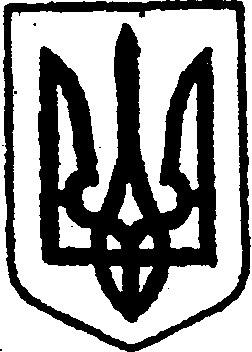 КИЇВСЬКА ОБЛАСТЬТЕТІЇВСЬКА МІСЬКА РАДАVІІІ СКЛИКАННЯПЕРША СЕСІЯ       четверте пленарне засіданняР І Ш Е Н Н Я       22.12.2020 р.                                                                              №  23- 01-VIIІ
 Про виведення із структури виконавчого комітету   Тетіївської міської ради відділу культури, релігії, молоді та спорту і внесення реєстраційних змін         Відповідно до статей 26, 59 Закону України «Про місцеве самоврядування в Україні», з метою забезпечення ефективної роботи виконавчих органів міської ради, Тетіївська міська рада:                                           В И Р І Ш И Л А: Вивести із структури виконавчого комітету Тетіївської міської ради відділ культури, релігії, молоді та спорту виконавчого комітету Тетіївської міської ради (код ЄДРПОУ 41928385).Змінити назву юридичної особи з відділу культури, релігії, молоді та спорту виконавчого комітету Тетіївської міської ради на відділ культури, молоді та спорту Тетіївської міської ради. Визначити органом управління відділу  культури, молоді та спорту Тетіївської міської ради – Тетіївську міську раду.Контроль за виконанням даного рішення покласти на постій депутатську комісію з питань соціального захисту, охорони здоров’я, освіти, культури, молоді і спорту.              Міський голова                                              Б.БАЛАГУРА